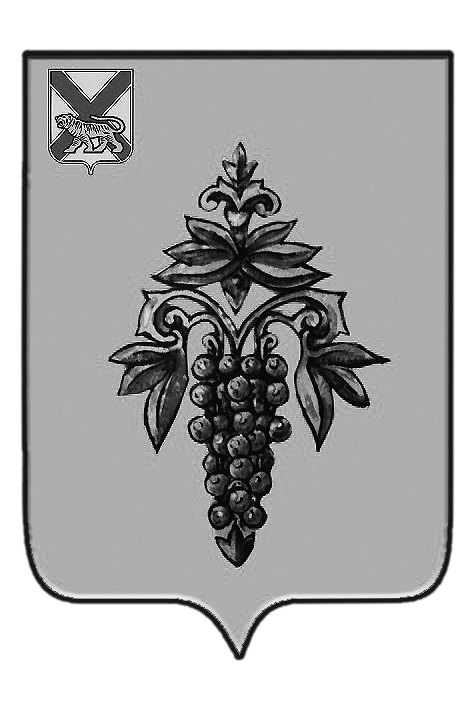 ДУМА ЧУГУЕВСКОГО МУНИЦИПАЛЬНОГО ОКРУГА Р  Е  Ш  Е  Н  И  ЕВ соответствии с Регламентом Думы Чугуевского муниципального  округа, Дума Чугуевского муниципального округаРЕШИЛА:1. Утвердить Положение о постоянных комиссиях Думы Чугуевского муниципального округа (прилагается).2. Признать утратившим силу решение Думы Чугуевского муниципального района от 28 октября 2005 года № 195 «О принятии Положения О постоянных комиссиях Думы Чугуевского муниципального района» (в редакции решения 30.04.2010. № 13).3. Настоящее решение вступает в силу со дня его принятия.Председатель Думы Чугуевского муниципального округа                                          		 Е.В.Пачков                          Приложение утвержденорешением ДумыЧугуевского муниципального округаот 23.03.2020г. № 4ПОЛОЖЕНИЕО ПОСТОЯННЫХ КОМИССИЯХДУМЫ ЧУГУЕВСКОГО МУНИЦИПАЛЬНОГО ОКРУГА1. Общие положения1.1. Настоящее Положение является правовой основой деятельности постоянных комиссий Думы Чугуевского муниципального округа, устанавливает принципы организации, определяет структуру, порядок создания, права и обязанности постоянных комиссий Думы Чугуевского муниципального округа.Настоящее Положение определяет предметы ведения, порядок создания и деятельности постоянных комиссий Думы Чугуевского муниципального округа, права и обязанности председателей, их заместителей и членов постоянных комиссий Думы Чугуевского муниципального округа, порядок проведения заседаний, принятия решений и контроля за их исполнением, условия обеспечения деятельности постоянных комиссий.1.2. В соответствии с Уставом Чугуевского муниципального округа Дума Чугуевского муниципального округа создает на срок своих полномочий из числа депутатов Думы Чугуевского муниципального округа постоянные комиссии. В своей деятельности комиссии руководствуются Конституцией Российской Федерации, Федеральным законом "Об общих принципах организации местного самоуправления в Российской Федерации", Уставом Чугуевского муниципального округа и иными правовыми актами.1.3. В пределах срока полномочий Дума Чугуевского муниципального округа для ведения правотворческой работы, предварительного рассмотрения и подготовки вопросов, выносимых на заседания Думы Чугуевского муниципального округа, для обеспечения применения законодательства Российской Федерации и Приморского края на территории Чугуевского муниципального округа и контроля за деятельностью органов местного самоуправления осуществляют свою деятельность:постоянная комиссия Думы Чугуевского муниципального округа по вопросам социальной политики и делам молодежи;постоянная комиссия Думы Чугуевского муниципального округа по благоустройству, градостроительству и коммунальному хозяйству;постоянная комиссия Думы Чугуевского муниципального округа по экономической политике и муниципальной собственности;постоянная комиссия Думы Чугуевского муниципального  округа по вопросам законности и защиты прав граждан; постоянная комиссия Думы Чугуевского муниципального  округа по мандатам, регламенту и депутатской этике.1.4. Осуществляя свои полномочия, постоянные комиссии призваны своей работой способствовать осуществлению постоянной и эффективной деятельности Думы Чугуевского муниципального округа, как представительного органа местного самоуправления в муниципальном образовании.2. Предметы ведения постоянной комиссииДумы Чугуевского муниципального округа по вопросамсоциальной политики и делам молодежи2.1. Участие в разработке и рассмотрение проектов правовых актов, перспективных проектов в сфере социального развития Чугуевского муниципального округа.2.2. Поддержка перспективных направлений по повышению уровня жизни жителей Чугуевского муниципального округа, участие в решении социальных проблем учреждений, предприятий, организаций, расположенных на территории Чугуевского муниципального округа.2.3. К вопросам, рассматриваемым на заседании постоянной комиссии Думы Чугуевского муниципального округа по вопросам социальной политики и делам молодежи, относятся:сфера оказания услуг торговли, общественного питания, бытового обслуживания;образование, воспитание;здравоохранение;искусство и культура;молодежная политика и детство, проблемы семьи;физкультура, спорт и туризм;религия;общественные, религиозные организации, политические партии и движения;труд, занятость населения;средства массовой информации;социальная защита населения (в случае делегирования полномочия органами государственной власти);решение вопросов местного значения, касающихся социальной политики Чугуевского муниципального округа.3. Предметы ведения постоянной комиссииДумы Чугуевского муниципального округа по благоустройству,градостроительству и коммунальному хозяйству3.1. Участие в разработке и рассмотрение проектов правовых актов по вопросам благоустройства, градостроительства и коммунального хозяйства в Чугуевском муниципальном округе.3.2. К вопросам, рассматриваемым на заседании постоянной комиссии Думы Чугуевского муниципального  округа по благоустройству, градостроительству и коммунальному хозяйству, относятся:содержание и строительство муниципального жилищного фонда;организация в границах Чугуевского муниципального  округа электро-, тепло-, газо- и водоснабжения населения, водоотведения;снабжение населения топливом;содержание и строительство автомобильных дорог общего пользования, мостов и иных транспортных инженерных сооружений в границах Чугуевского муниципального  округа;благоустройство и озеленение территории Чугуевского муниципального  округа;организация ритуальных услуг и содержание мест захоронения на территории Чугуевского муниципального  округа;организация транспортного обслуживания населения в границах Чугуевского муниципального  округа;рассмотрение проектов Генерального плана, Правил землепользования и застройки, Правил благоустройства Чугуевского муниципального  округа;экологический контроль за объектами производственного и социального назначения на территории Чугуевского муниципального  округа;содействие созданию, развитию территориального общественного самоуправления;жилищная политика;планирование развития и регулирования застройки Чугуевского муниципального  округа;решение вопросов местного значения в области благоустройства, градостроительства и коммунального хозяйства.4. Предметы ведения постоянной комиссииДумы Чугуевского муниципального  округа по экономическойполитике и муниципальной собственности4.1. Предварительное рассмотрение проекта бюджета Чугуевского муниципального  округа на очередной финансовый год и отчета о его исполнении.4.2. Контроль за исполнением решений Думы Чугуевского муниципального  округа по использованию и расходованию бюджетных средств.4.3. Предварительное рассмотрение изменений в решение о бюджете Чугуевского муниципального  округа.4.4. Внесение предложений по установлению, изменению и отмене местных налогов и сборов на территории Чугуевского муниципального округа. Заслушивание по этим вопросам докладов и сообщений руководителей соответствующих учреждений, должностных лиц.4.5. Подготовка предложений по предоставлению льгот по местным налогам и сборам на территории Чугуевского муниципального  округа.4.6. Участие в разработке и предварительное утверждение перспективных проектов, прогнозов, программ и нормативных актов в сфере экономического развития Чугуевского муниципального  округа.4.7. Поддержка перспективных направлений по повышению экономического уровня жизни жителей Чугуевского муниципального  округа, участие в решении экономических проблем учреждений, предприятий, организаций, расположенных на территории Чугуевского муниципального  округа.4.8. К вопросам, рассматриваемым на заседании постоянной комиссии Думы Чугуевского муниципального округа по экономической политике и муниципальной собственности, относятся:предпринимательство, ценообразование, инвестиции, приватизация;порядок управления и распоряжения муниципальной собственностью;земельные правоотношения;методика расчета и базовая ставка арендной платы за пользование муниципальным недвижимым имуществом;внешнеэкономические связи;решение вопросов местного значения, касающихся экономической политики и муниципальной собственности Чугуевского муниципального  округа.5. Предметы ведения постоянной комиссииДумы Чугуевского муниципального  округа по вопросамзаконности и защиты прав граждан5.1. Участие в разработке и предварительное утверждение проектов правовых актов, направленных на обеспечение законности, охраны прав и свобод граждан, на укрепление правопорядка и безопасности в Чугуевского муниципального  округе, на правовое воспитание граждан.5.2. Разработка проектов решений, регулирующих статус депутата Думы Чугуевского муниципального  округа, регламентирующих деятельность Думы Чугуевского муниципального  округа.5.3. Консультация депутатов, комиссий Думы Чугуевского муниципального  округа по положениям, Устава Чугуевского муниципального  округа.5.4. Осуществление взаимодействия Думы Чугуевского муниципального  округа с органами внутренних дел по вопросам укрепления и совершенствования деятельности правоохранительных органов.5.5. Осуществление взаимодействия Думы Чугуевского муниципального  округа с избирательной комиссией по вопросам избирательного права.5.6. К вопросам, рассматриваемым на заседании постоянной комиссии Думы Чугуевского муниципального  округа по вопросам законности и защиты прав граждан, относятся:законность и правопорядок;местное самоуправление;защита граждан;охрана и сохранение объектов культурного наследия (памятников истории и культуры) местного (муниципального) значения;охрана окружающей среды в границах Чугуевского муниципального  округа;международные связи;межмуниципальное сотрудничество и обмен опытом;решение вопросов местного значения, касающихся законности и защиты прав граждан Чугуевского муниципального  округа.6. Предметы ведения постоянной комиссииДумы Чугуевского муниципального округа по регламенту, депутатской этике и местному самоуправлению6.1. Участие в разработке проектов решений Думы и иных нормативных правовых актов по вопросам:6.2. Участие в подготовке проектов решений изменений в Устав Чугуевского муниципального округа и контроль за его соблюдением.6.3. Подготовка изменений и дополнений в Регламент Думы Чугуевского муниципального округа и контроль за его соблюдением.6.4. Взаимодействие с отделами администрации округа по вопросам, входящим в полномочия комиссии.6.5. Организация работы в Думе по направлениям своей деятельности.6.6. Взаимодействие с другими постоянными комиссиями Думы при подготовке решений Думы, относящихся к ведению комиссии.6.7. Организация обсуждения на заседаниях Думы подготовленных комиссией вопросов, в том числе путем делегирования докладчиков, содокладчиков, экспертов, внесения согласованных комиссией поправок, распространения подготовленных заключений и других материалов.6.8. Сбор и анализ информации по проблемам муниципального округа, находящимся в ведении комиссии.6.9. Планирование и документальное оформление деятельности комиссии.7. Порядок создания постоянных комиссийДумы Чугуевского муниципального  округа7.1. Постоянные комиссии Думы Чугуевского муниципального  округа образуются, как правило, на первом заседании Думы нового созыва по вопросам, относящимся к ведению Думы Чугуевского муниципального  округа.7.2. При необходимости Дума Чугуевского муниципального  округа имеет право создавать новые постоянные комиссии, ликвидировать или реорганизовывать ранее созданные.7.3. Постоянные комиссии Думы Чугуевского муниципального  округа имеют право разрабатывать отдельные положения об организации своей деятельности и вопросах ведения данной комиссии. Положения об организации деятельности постоянных комиссий утверждаются Думой Чугуевского муниципального  округа и не должны противоречить настоящему Положению.7.4. Координация деятельности постоянных комиссий и оказание им помощи осуществляется председателем Думы Чугуевского муниципального округа и его заместителем.8. Порядок формирования постоянных комиссий, избрания председателей постоянныхкомиссий и их заместителей8.1. Постоянные комиссии формируются из числа депутатов Думы Чугуевского муниципального  округа. Депутат Думы Чугуевского муниципального  округа может быть членом каждой постоянной комиссии. Каждый депутат обязан состоять в одной из постоянных комиссий Думы Чугуевского муниципального  округа.Состав постоянных комиссий утверждается Думой Чугуевского муниципального  округа. Численность депутатов постоянной комиссии должен составлять не менее 3 депутатов.8.2. Председатели постоянных комиссий избираются из состава постоянных комиссий на заседании Думы Чугуевского муниципального  округа открытым голосованием.Постоянные комиссии на своих заседаниях избирают заместителей председателей.9. Прекращение полномочийпредседателей постоянных комиссий9.1. В течение срока своих полномочий Дума Чугуевского муниципального  округа имеет право переизбрать председателей постоянных комиссий или прекратить их полномочия.9.2. Полномочия председателей постоянных комиссий могут быть прекращены досрочно по их заявлению, а также в связи с обстоятельствами, препятствующими выполнению ими своих должностных обязанностей.9.3. Постоянные комиссии имеют право переизбирать заместителей председателей комиссий либо прекратить их полномочия досрочно по их просьбе, а также в связи с обстоятельствами, препятствующими выполнению ими своих должностных обязанностей.10. Вопросы деятельности постоянных комиссийПостоянные комиссии по поручению Думы Чугуевского муниципального  округа или по собственной инициативе:разрабатывают проекты решений Думы Чугуевского муниципального  округа по вопросам, относящимся к их компетенции;подготавливают предложения по совершенствованию правовых документов, принятие которых находится в компетенции Думы Чугуевского муниципального  округа, рассматривают переданные им проекты решений Думы Чугуевского муниципального  округа, готовят по ним рекомендации;заслушивают и анализируют ответы и отчеты должностных лиц органов местного самоуправления Чугуевского муниципального округа, руководителей органов администрации Чугуевского муниципального  округа и дают по ним рекомендации;выступают с докладами и содокладами на заседаниях постоянных комиссий Думы Чугуевского муниципального  округа;участвуют в работе согласительных комиссий, образуемых на паритетных началах;в пределах их компетенции организуют и проводят депутатские проверки. По результатам депутатских проверок принимаются рекомендации, обязательные для рассмотрения органами местного самоуправления, общественными объединениями, учреждениями, организациями;готовят вопросы и материалы для оформления законодательной инициативы на заседания Думы Чугуевского муниципального  округа; приглашают для участия в заседаниях комиссий представителей органов местного самоуправления, предприятий, учреждений, организаций, независимо от форм собственности, общественных объединений, граждан.11. Права постоянных комиссийПостоянные комиссии Думы Чугуевского муниципального  округа при рассмотрении вопросов, относящихся к их ведению, пользуются равными правами и несут равные обязанности.12. Рассмотрение и согласование проектов правовых актов12.1. Решения Думы Чугуевского муниципального  округа принимаются после предварительного обсуждения их проектов постоянной комиссией, к ведению которой относятся вопросы, составляющие основу предлагаемого проекта решения.12.2. Проекты нормативных актов Думы Чугуевского муниципального округа направляются в постоянные комиссии в порядке, установленном Думой Чугуевского муниципального округа. К проекту нормативного акта Думы Чугуевского муниципального  округа, реализация которого потребует введения новых видов расходных обязательств, дополнительных материальных затрат, прилагается финансово-экономическое обоснование, указывающее источники, обеспечивающие его исполнение.12.3. Проект нормативного правового акта направляется для рассмотрения в постоянные комиссии Думы Чугуевского муниципального округа вместе с листом согласования.13. Запросы постоянных комиссийДумы Чугуевского муниципального  округаПостоянные комиссии Думы Чугуевского муниципального  округа имеют право направить запрос главе Чугуевского муниципального  округа, органам и должностным лицам государственной власти Приморского края и местного самоуправления Приморского края по вопросам, входящим в их компетенцию, а также в общественные объединения и организации, предприятия и учреждения всех форм собственности, расположенных на территории Приморского края, с целью получения информации либо экспертных заключений по вопросам, относящимся к предметам их ведения и в пределах их компетенции. Запрос постоянной комиссии принимаются на ее заседании, и оформляется в виде решения.14. Участники заседаний постоянныхкомиссий Думы Чугуевского муниципального  округа14.1. Постоянные комиссии Думы Чугуевского муниципального  округа по вопросам, относящимся к их ведению, имеют право заслушивать выборных лиц местного самоуправления, должностных лиц органов местного самоуправления, государственных органов, руководителей организаций, учреждений, предприятий любых форм собственности и физических лиц.14.2. По предложению постоянной комиссии выборные лица местного самоуправления, должностные лица органов местного самоуправления и руководители организаций, учреждений, предприятий любых форм собственности являются на заседание постоянной комиссии и дают разъяснение (объективную и полную информацию) по рассматриваемым вопросам. В этих целях постоянная комиссия заблаговременно, не позднее, чем за 5 календарных дней до заседания, извещает надлежащим образом соответствующие органы и организации, должностных лиц о предстоящем рассмотрении вопросов.14.3. Постоянные комиссии Думы Чугуевского муниципального  округа обеспечивают возможность присутствия граждан (физических лиц), в том числе представителей организаций (юридических лиц), общественных объединений, государственных органов и органов местного самоуправления, на своих заседаниях. 15. Контроль за исполнением решенийДумы Чугуевского муниципального  округа15.1. Постоянные комиссии Думы Чугуевского муниципального  округа, участвуя в осуществлении контроля исполнения решений Думы Чугуевского муниципального  округа, законов Российской Федерации и Приморского края на территории Чугуевского муниципального округа, разрабатывают предложения и рекомендации по их неукоснительному соблюдению.15.2. Предложения и рекомендации постоянных комиссий обязательны для рассмотрения лицами, которым эти предложения и рекомендации адресованы. О результатах или принятых мерах постоянные комиссии извещаются не позднее, чем в месячный срок, если иное не установлено решением постоянной комиссии.16. Права и обязанности членов постояннойкомиссии Думы Чугуевского муниципального  округа16.1. Все члены постоянных комиссий Думы Чугуевского муниципального  округа при решении вопросов, входящих в их компетенцию, пользуются равными правами.16.2. Член комиссии, несогласный с принятым решением постоянной комиссии, имеет право заявить свое особое мнение на заседании Думы Чугуевского муниципального  округа или направить его в письменной форме председателю Думы Чугуевского муниципального  округа.16.3. Члены комиссий обязаны участвовать в деятельности комиссий, содействовать реализации ее решений, выполнять поручения постоянных комиссий.17. Работа с предложениямиЧлены постоянных комиссий Думы Чугуевского муниципального  округа по поручению соответствующих комиссий, а также по собственной инициативе изучают на местах вопросы, относящиеся к ведению постоянной комиссии, обобщают предложения государственных и общественных организаций, а также граждан, сообщают свои выводы и предложения в постоянную комиссию.18. Порядок проведения заседаний постоянных комиссий Думы Чугуевского муниципального  округа18.1. Заседания постоянных комиссий Думы Чугуевского муниципального  округа созываются их председателями, а также председателем Думы Чугуевского муниципального  округа и проводятся в период между заседаниями Думы Чугуевского муниципального  округа, как правило, не реже одного раза в месяц. В случае невозможности участия в заседании постоянной комиссии Думы Чугуевского муниципального  округа, ее член устно сообщает об этом председателю постоянной комиссии или аппарату Думы Чугуевского муниципального  округа.18.2. Заседания постоянных комиссий Думы Чугуевского муниципального  округа правомочны, если в них принимает участие не менее половины численного состава постоянной комиссии. На заседании постоянной комиссии председательствует председатель постоянной комиссии, в случае отсутствия председателя постоянной комиссии - его заместитель, а в их отсутствие - председатель Думы Чугуевского муниципального  округа, по согласованию с председателем постоянной комиссии, либо один из членов постоянной комиссии, выбранный большинством голосов путем открытого голосования.18.3. Порядок и продолжительность обсуждения вопроса на заседании постоянных комиссий определяются в каждом отдельном случае, исходя из принятой повестки заседания, количества и характера включенных в нее вопросов.18.4. Голосование проводится поднятием руки. При голосовании по каждому вопросу депутат имеет один голос, подавая его "за" или "против" принятия решения. Решение постоянной комиссии Думы Чугуевского муниципального округа принимается большинством голосов от числа присутствующих на заседании членов постоянной комиссии. Решение постоянной комиссии носит рекомендательный характер. В случае равенства голосов, поданных "за" и "против", голос председательствующего является решающим. Протокол заседания постоянной комиссии Думы Чугуевского муниципального  округа подписывается председательствующим. 19. Порядок обсуждения вопросов, рассматриваемых на заседании постоянных комиссий Думы Чугуевского муниципального  округа19.1. Вопросы, относящиеся к ведению двух или нескольких постоянных комиссий Думы Чугуевского муниципального  округа, могут готовиться и рассматриваться ими совместно.Совместные заседания постоянных комиссий ведут их председатели или председатель Думы Чугуевского муниципального  округа по согласованию между собой.При проведении совместных заседаний постоянных комиссий решения принимаются большинством голосов от числа присутствующих на заседании членов комиссии.Протокол совместных заседаний постоянных комиссий подписывается председательствующим.19.2. В случае расхождения позиций постоянных комиссий по обсуждаемым вопросам, в целях преодоления разногласий создается согласительная комиссия из числа членов этих комиссий. Если и этой комиссией не достигнуто требуемое согласие, то вопрос выносится на заседание Думы Чугуевского муниципального  округа.20. Порядок работы постоянных комиссийДумы Чугуевского муниципального  округа20.1. Заседания постоянных комиссий Думы Чугуевского муниципального  округа являются открытыми.В случае необходимости по предложению председательствующего или не менее, чем половины членов постоянной комиссии Думы Чугуевского муниципального округа, постоянная комиссия вправе провести закрытое заседание, решение об этом принимается большинством голосов от числа присутствующих на заседании членов постоянной комиссии Думы Чугуевского муниципального  округа.20.2. На заседания могут приглашаться представители государственных и общественных органов и организаций, научных учреждений, эксперты и ученые, специалисты, исполнители, разработчики проектов решений, которые участвуют в заседаниях постоянных комиссий с правом совещательного голоса. На заседания постоянных комиссий Думы Чугуевского муниципального  округа могут приглашаться представители средств массовой информации.20.3. Депутаты Думы Чугуевского муниципального  округа, не являющиеся членами данной постоянной комиссии, принимают участие в ее заседании с правом совещательного голоса. Заседание постоянной комиссии с участием депутатов, не являющихся членами данной комиссии, считается расширенным.21. Рассмотрение вопросов в нескольких постоянных комиссиях Думы Чугуевского муниципального  округа21.1. При рассмотрении вопроса в нескольких постоянных комиссиях определяется головная (профильная) постоянная комиссия для координации их совместной работы, обобщения предложений и замечаний по рассматриваемому вопросу.21.2. Требования головной постоянной комиссии по вопросам координации работы, обобщения предложений и замечаний обязательны для других постоянных комиссий, участвующих в рассмотрении совместного вопроса.21.3. По вопросам, находящимся на ее рассмотрении, постоянная комиссия может запрашивать мнение других комиссий.22. Порядок передачи вопросов для рассмотренияна заседании другой постоянной комиссии Думы Чугуевского муниципального  округа22.1. Если постоянная комиссия считает, что вопрос, переданный на ее рассмотрение, относится также и к ведению другой постоянной комиссии либо признает необходимым высказать свое мнение по вопросу, рассматриваемому другой постоянной комиссией, то они проводят совместное заседание.22.2. Если комиссия считает, что вопрос, переданный на ее рассмотрение, относится к ведению другой постоянной комиссии, то она принимает решение о передаче его на рассмотрение уполномоченной постоянной комиссии, предлагая свои рекомендации.23. Подготовка вопросов для рассмотрения на заседании постоянной комиссии Думы Чугуевского муниципального  округаПостоянные комиссии Думы Чугуевского муниципального округа для подготовки рассматриваемых ими вопросов, изучения проблем могут создавать подготовительные комиссии, в том числе совместные, а также рабочие группы из числа депутатов Думы Чугуевского муниципального  округа, представителей органов местного самоуправления, государственных и общественных органов и организаций, научных учреждений, экспертов, специалистов и граждан.24. Председатель постоянной комиссииДумы Чугуевского муниципального  округаПредседатель постоянной комиссии Думы Чугуевского муниципального  округа (председательствующий в части организации и проведения совместного заседания постоянных комиссий):планирует и организует работу постоянной комиссии;созывает заседания постоянной комиссии и обеспечивает подготовку материалов к ее заседанию;председательствует на заседаниях постоянной комиссии;формирует повестку дня заседания постоянной комиссии по вопросам, обсуждаемым на комиссии, ведет служебную переписку на бланках комиссии;подписывает протоколы, решения заседаний комиссии и иные виды письменных обращений;направляет членам постоянной комиссии материалы и документы, связанные с деятельностью постоянной комиссии, дает поручения членам комиссии;приглашает для участия в заседаниях постоянной комиссии представителей администрации Чугуевского муниципального округа, органов местного самоуправления, государственных и общественных органов и организаций, предприятий и учреждений, экспертов и специалистов, граждан;организует контроль выполнения решений постоянной комиссии, решений Думы Чугуевского муниципального округа;информирует членов постоянной комиссии об исполнении решений и рассмотрении рекомендаций постоянной комиссии;представляет комиссию внутри Думы Чугуевского муниципального округа и вне ее;вносит предложения о кандидатуре его заместителя;выполняет иные функции, связанные с организацией работы постоянной комиссии.25. Заместитель председателя постоянной комиссии Думы Чугуевского муниципального округаЗаместитель председателя постоянной комиссии Думы Чугуевского муниципального округа выполняет по поручению председателя отдельные функции и замещает председателя постоянной комиссии в случае его отсутствия, либо невозможности осуществления им своих должностных обязанностей. В случае досрочного прекращения полномочий председателя постоянной комиссии, заместитель председателя постоянной комиссии осуществляет его функции до избрания нового председателя постоянной комиссии.26. Члены постоянной комиссии Думы Чугуевского муниципального округаЧлен постоянной комиссии Думы Чугуевского муниципального округа:принимает участие в деятельности постоянной комиссии Думы Чугуевского муниципального округа и выполняет ее поручения;имеет право решающего голоса по всем вопросам, рассматриваемым постоянной комиссией, вносит предложения по обсуждаемым вопросам на заседании постоянной комиссии, участвует в их подготовке и обсуждении;член постоянной комиссии по ее предложению и решению Думы Чугуевского муниципального округа  может быть выведен из состава постоянной комиссии Думы Чугуевского муниципального округа за систематическое уклонение от участия в деятельности постоянной комиссии либо к нему могут быть применены меры воздействия, которые устанавливаются Регламентом Думы Чугуевского муниципального округа, иными решениями Думы Чугуевского муниципального округа. Член постоянной комиссии может выйти добровольно из состава постоянной комиссии по письменному заявлению, подаваемого на имя председателя Думы Чугуевского муниципального округа.27. Решения и рекомендации постоянной комиссии Думы Чугуевского муниципального округа27.1. Постоянные комиссии Думы Чугуевского муниципального округа после предварительного обсуждения проектов решений Думы Чугуевского муниципального округа принимают по ним свои решения.По вопросам обеспечения исполнения решений Думы Чугуевского муниципального округа, законодательства Российской Федерации и Приморского края, контроля деятельности администрации Чугуевского муниципального округа и иных органов местного самоуправления Чугуевского муниципального округа, постоянные комиссии разрабатывают и издают рекомендации.27.2. Решения и рекомендации постоянных комиссий Думы Чугуевского муниципального округа подписываются председателем постоянной комиссии, а совместные решения и рекомендации постоянных комиссий подписываются председателями соответствующих постоянных комиссий либо председательствующим на заседании постоянной комиссии, на которой приняты решения и рекомендации.28. Обеспечение деятельности постоянных комиссий Думы Чугуевского муниципального округа28.1. Организационное, материально-техническое, правовое, информационное и иное обеспечение деятельности постоянных комиссий осуществляют специалисты организационного отдела Думы Чугуевского муниципального округа.28.2. Работа научно-консультативных советов, экспертных групп и специалистов для изучения и подготовки к заседанию Думы Чугуевского муниципального округа рассматриваемых вопросов может быть профинансирована в пределах сметы расходов на содержание Думы Чугуевского муниципального округа или осуществлена на общественных началах с привлечением общественности.29. Отчетность постоянных комиссийДумы Чугуевского муниципального округаНа заседании постоянной комиссии рассматривается отчет о выполнении плана работы постоянной комиссии за год.от 23.03.2020г.   №  4 Об утверждении Положения о постоянных комиссиях Думы Чугуевского муниципального округаОб утверждении Положения о постоянных комиссиях Думы Чугуевского муниципального округа